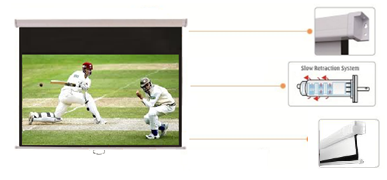 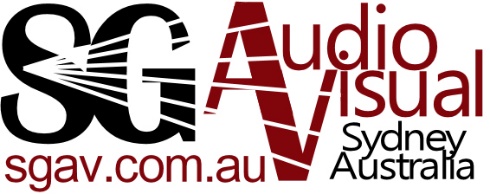 SG Audio Visual PM Series Commercial GradeManual Pull-Down ScreenSuitabilityThe PM series Manual Screen is designed for ceiling or wall mount. It is available in sizes from 2m to 2.4m wide. These quality screens are available in wide screen formats (16:9 and 16:10) and multipurpose square format and are matt white with a small black border. Other sizes are available by special order.These screens suit home theatre (16:9) or business use (16:10) in conjunction with wide format 1080p, WXGA, WUXGA projectors. The square screens can be used for all formats and also support older projectors.FeaturesPM series screens feature high quality Matte White screen surfaces with a 1.2 gain. The screens have a built-in slow retraction system to evenly roll up the screen surface into the housing.Technical SpecificationsScreen Colour	Matte White Backing	Lightproof black backing. Gain	The screen has a gain factor of 1.2Housing Type		Rectangular Case Housing Colour	White Type	  Slow spring retraction systemWarranty and Spare Parts1 year repair/exchange warranty against defects in materials & workmanship.  Spare parts are maintained in our Australian warehouse.An extended 3 year warranty is available separatelySGPM3YRW1	Additional 2 years warranty on PM series screens (all sizes and formats)SGWB01	Manual Screen wall bracket 15cmsSGWB02	Manual Screen wall bracket 25-60cmsSGPMSPRING	Replacement Spring AssemblyPlease note that specifications are subject to change without notice.Screen SizeFormatModelDiagonal Size (in)Width including BorderHeight(drop)Border(left & right)Top black leaderHousing LengthHousing HeightHousing width Multipurpose SquareSGPMS1801001.8m1.8m2.5cm01.95m9.5cm7.0cmSGPMS2001112.0m2.0m2.5cm02.15m9.5cm7.0cmSGPMS2201222.2m2.2m2.5cm02.35m9.5cm7.0cmSGPMS2401342.4m2.4m2.5cm02.55m9.5cm7.0cmHome Cinema (16:9)SGPMW200902.0m1.1m2.5cm25cm2.15m9.5cm7.0cmSGPMW2201002.2m1.2m2.5cm25cm2.35m9.5cm7.0cmSGPMW2401082.4m1.3m2.5cm25cm2.55m9.5cm7.0cmOffice and Education (16:10)SGPMH200922.0m1.2m2.5cm25cm2.15m9.5cm7.0cmSGPMH2201022.2m1.4m2.5cm25cm2.35m9.5cm7.0cmSGPMH2401112.4m1.5m2.5cm25cm2.55m9.5cm7.0cm